«Тайны птичьего полёта»Экологическая викторина для дошкольников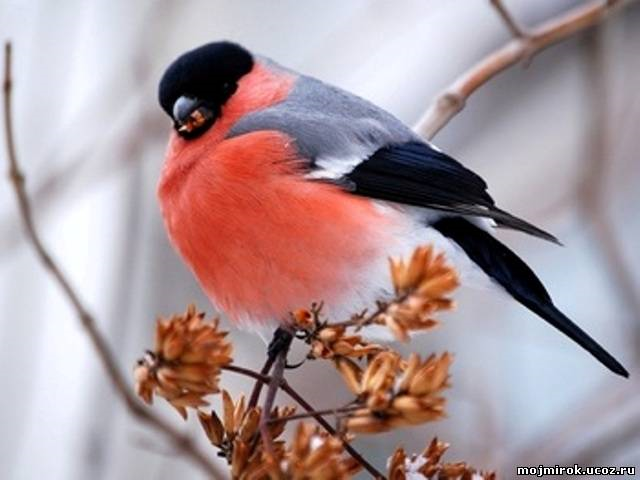 «Тайны птичьего полёта»Экологическая викторина для дошкольниковЦель. Воспитание у  дошкольников бережного отношения к окружающему миру и формирование навыка заботы о пернатых друзьях.Задачи- Расширить кругозор детей о мире пернатых.- Развивать наблюдательность, творческий потенциал дошкольников.- Воспитывать доброжелательность, ответственность за общее дело коллектива.Предварительная работаБеседа о викторине, о ее правилах. Деление детей на 3 команды, придумывание названий команд.Разучивание пословиц и поговорок о птицах.Беседа о птицах, обитающих на территории среднего Урала. Рассматривание картин.Наблюдения за птицами.Чтение художественной литературы о птицах.Подвижные игры. Предметно – развивающая среда.    Игра может проводится в музыкальном зале или группе. Зал украшен плакатами на тему « Птицы – наши друзья», «Птичья столовая», «Берегите птиц» и пр.    Организована выставка книг, экологических плакатов, детских экологических журналов на тему «Птицы».     Фонограммы песен «У дороги чибис», «Песня о птицах» А. Градского. Оборудование.    Мольберты, иллюстрации из книги В.Бианки «Чей нос лучше», книги С.Лагерлеф «Путешествие с дикими гусями», В.Гаршин «Лягушка – путешественница», А.Погорельский «Черная курица или подземные жители», Г.Х Андерсен «Гадкий утенок», Г.Х Андерсен «Дикие лебеди», Г.Х Андерсен  «Дюймовочка», И.А.Крылов «Ворона и лисица», Э.Успенский «Дядя Федор, Пес и Кот»,   9 карточек «правила поведения в природе»,   Игра «Хочу быть птичкой»,   Иллюстрации птиц в полете: ласточка, утка, сорока, цапля, ворона, гусь,    Конверты с фотографиями : кедровка, еловая шишка, ветка березы.   В зале  подготовлены места для зрителей, жюри и трех команд. В жюри могут войти педагоги, родители.   Викторина составлена по принципу телевизионной передачи «Своя игра», рассчитана на детей 5-7 лет и состоит из четырех туров. Правила игры   В игре – викторине  3 команды. У каждой  из них есть группа поддержки  (зрители), если участники затрудняются выполнить задание, то они могут 1 раз попросить помощь у зрителей. Очередность выбора категории определяется жеребьевкой. В каждом туре по три категории, в которые входят девять вопросов. На обдумывание каждого вопроса дается 30 секунд. За каждый правильный ответ команде выдаются  жетоны, количество которых равно заявленной номинальной стоимости вопроса (баллов). По окончании игры подсчитывается количество жетонов. Выигрывает та команда, у которой жетонов большеЗвучит фонограмма песни «У дороги чибис»,команды детей входят в зал, занимают свои места.ВедущийЗдравствуйте, ребята! Отгадайте загадкуСнится ночью паукуЧудо-юдо на суку.Длинный клюв и два крыла…Прилетит – плохи дела.А кого паук боится?Угадали? Это… (Птица)Правильно, ребята, это птица. 1 апреля отмечается праздник – Международный день птиц. Впервые День птиц у нас в стране был проведён в 1924 году в Ермолинской школе Смоленской области. Вскоре он стал общепризнанным юннатским праздником, который отмечали в первое воскресенье апреля. Но постепенно об этом празднике забыли. Весной 1998 года детский журнал о природе «Муравейник» предложил возродить день птиц. Теперь его приурочили к 1 апреля.Выходят дети – чтецы 1 ребенокКаждый день когда встаемМы с братишкою вдвоем,Взяв крупы и хлебных крошек, На крыльцо бежим скорей.Много ласковых, хорошихПрилетает к нам друзей2 ребенокНа кормушках сидя,Птицы чистят клювики свои.Тут щеглы, чижи, синицыИ проныры воробьиЖдут нас также терпеливоИ красавицы снегири….Все привыкли – не пугливыХоть руками их бери!( Г.Ладонщиков  «Наши друзья»)Ведущий  Сегодня мы собрались здесь, чтобы поучаствовать в викторине, которая посвящена Дню птиц. В викторине участвуют три команды детей. Каждая команда выбирает капитана команды и придумывает название команды, связанное с птицами.Правила игры.В викторине четыре тура, в котором командам предлагается ответить на вопросы трех категорий. Выбор категории определяется жеребьевкой. Ведущий зачитывает вопрос выбранной категории, все команды в течение 30 секунд обсуждают вопрос и ищут правильный ответ. Если какая-то команда готова к ответу раньше, то звенит в колокольчик. По истечении минуты отвечает та команда, которая раньше подала звуковой сигнал.Первый тур «Птицы нашего края»Игроки по очереди выбирают категорию и номинальный балл (стоимость вопроса от 1 до 3 баллов), на который они будут отвечать. Категория  «Почему…?»1. Почему снегирю дали снежное имя? (Снегири прилетают к нам с первым снегом, а весной улетают на север в родные края.)2. Почему весной грачи прилетают первыми? (Грачам достаточно первой проталины, чтобы достать клювом корм – личинки.)3.  Почему клёст зимой гнезда вьет? (Зимой много еловых семян для птенцов, а весной нет.)Категория  «У какой…?»1. У какой птицы птенцы насиживают яйца? (У северной белой совы. Совята вылупляются в разное время.)2. У какой птицы нет гнезда, а птенцы лежат прямо на голой земле? (У козодоя.)3. У какой птицы самая большая семья? (У серой куропатки 26 – 28 птенцов.)Категория  «Какая…?»1. Какая птица не вьёт гнезда и не выводит птенцов? (Кукушка)2. Какую птицу называют “лесным доктором? (Дятла).3. Какая птица летает в «очках» на носу? (Филин.)Второй тур «Узнай и назови».В этом туре игрокам предоставляется возможность узнать птиц по фотографиям, описаниям с помощью загадок, схем.Категория  «Певчие птицы»1. Это ловкие, подвижные, умные и одаренные большим искусством петь птицы. Они общительны, хотя их и нельзя назвать миролюбивыми. Вообще это ловкие, проворные летуны, но при испуге они неуклюже порхают над землей. В умственных способностях этих птиц нельзя сомневаться: они не только умны, смелы и недоверчивы, но даже хитры и осторожно расчетливы.(дрозд)2. Молодые птицы учатся петь от старых. В каждой местности есть его свои песни. Особенно славятся курские «певцы». Народная примета говорит, что эти птицы начинают петь, когда могут напиться воды из березового листика, то есть когда лист березы настолько велик, что на нем умещается капля росы. Самое время для песен  этой птицы – сумерки. Эти птицы прилетают к нам весной и начинают петь.(соловей)	3. Эта птица прилетает к нам и начинает петь ранней весной, как только из – под снега покажется оттаявшая земля – проталины.Его нигде не увидишь на дереве. Он обычно сидит на земле или на кочках.( жаворонок)Категория  «Чей нос лучше?»   У Виталия Бианки есть сказка «Чей нос лучше?» (Показать книгу).  В этой категории мы проверим, умеете ли определять по рисункам, каким птицам принадлежат клювы. А также нужно объяснить, почему клюв имеет такую форму. (Дети выполняют задания по карточкам, выбрав номинальный балл ответа ). 1. Назовите, чьи это клювы. (1 – клёст – клювом достаёт семена из еловых шишек; 2 – фламинго – по краям надклювья зубчики, они помогают процеживать воду и собирать мелких беспозвоночных).2. Назовите, чьи это клювы. (1 – ворона – очень мощный и сильный клюв, питается разной пищей; 2 – пеликан – в нижней части клюва есть кожистый мешок, в который птица складывает рыбу).3. Назовите, чьи это клювы. (1 – орёл – острый загнутый клюв, это хищная птица; 2 – лебедь – водоплавающая птица, питается животной и растительной пищей).Категория  «Кто как летает?»По рисункам определить название птицы в полёте. (Дети выполняют задания по карточкам).1. Назовите, кто летит. (1 – утка; 2 – ласточка).2. Назовите, кто летит. (1 – сорока; 2 – цапля). 3. Назовите, кто летит. (1 – ворона; 2 – гусь).Физкультурная разминка для зрителейИгра  «Хочу быть птичкой».Я по улице гулял	(поступательные движения указательным и средним пальцами обеих рук, обозначающие ходьбу.)Галок и ворон считал	(скрестить перед собой кисти рук, сделать плавные движения кистями, обозначающие полет птицы).Раз, два, три, четыре, пять	(Загибать поочередно пальцы рук, начиная с большого).Буду я считать опять –	(загибать пальцы с мизинца).Рот открыл, смотрю я в небо	(открыть рот, поднять голову вверх)Вправо-влево. Я там не был.	(Повороты головы).Птичкой захотел я стать. И руками стал махать.	(взмахи руками через стороны вверх, вниз, часто, кисти напряжены).Крылья вверх и крылья вниз	(плавно высоко вверх и вниз взмахнуть руками).Только слышно ветра свист.	(вращательные  движения указательными пальцами обеих рук, поднятыми вверх)Я подпрыгнул, чтоб взлететь.	(руки поднять вверх, подпрыгнуть).Но пришлось на землю сесть.	(присесть).Третий  тур «Птичьи загадки».Категория  «Что у нас сегодня на обед и ужин?»1. В конверте  лежит фотография птицы. Её имя произошло от названия орехов, которыми она питается. Кто это? (Кедровка питается кедровыми орехами).2. В конверте лежит плод дерева, семена которого очень любят есть клесты. Что это? (Еловая шишка).3. В конверте лежит ветка дерева, которое поит дятла. Что это? (Ветка берёзы)Категория  «Загадки о птицах»В этой категории каждой команде предлагается ответить по 2 загадки.1. Кто в лесу деревья лечит,Не жалея головы?Тяжела его работа-Целый день долбить стволы (Дятел).И в лесу, заметьте, дети,Есть ночные сторожа,Сторожей бояться этих,Мыши прячутся, дрожа!Очень уж суровыФилины и …. (Совы)2 Зимой на ветках яблоки!   Скорей их собери!   И вдруг вспорхнули яблоки,   Ведь это…..(Снегири)На скале он строит дом.Разве жить не страшно в нем?Хоть кругом и красота,Но такая высота!Нет, хозяин не боитсяСо скалы крутой скатиться-Два огромные крылаУ хозяина……. (Орла)3. Кто без нот и без свирели   Лучше всех выводит трели?    Голосистее, нежней?    Кто же это? (Соловей)В лужах - отраженье тучи,Дни по-прежнему теплы.На репейнике колючем Ищут семечки……(Щеглы)Категория   «Из какой мы сказки?»    Птицы – источник вдохновения для писателей, поэтов, музыкантов. У многих писателей и поэтов есть произведения, посвящённые нашим пернатым друзьям. Сейчас мы вспомним некоторые из них. Ребята, вам нужно ответить на вопросы, а также выбрать книгу, назвать автора и название книги, о которой идёт речь.   Каждой команде предлагается ответить по три вопроса.1. а) С кем путешествовал Нильс? (С дикими гусями; С. Лагерлёф «Путешествие Нильса с дикими гусями»).      б) С какими птицами летала лягушка-путешественница? (С дикими утками; В. Гаршин «Лягушка-путешественница»).      в) В какую птицу превращался министр подземного королевства в сказке Антония Погорельского? (В чёрную курицу; А. Погорельский «Чёрная курица, или подземные жители»).2.  а) Какой птицей стал гадкий утёнок, когда вырос? (Лебедем; Г. Х. Андерсен «Гадкий утёнок»).       б) В каких птиц злая королева превратила одиннадцать братьев-принцев в сказке Г. Х. Андерсена? (В диких  лебедей; Г. Х. Андерсен «Дикие лебеди»).       в) Какую птицу спасла Дюймовочка? (Ласточку; Г. Х. Андерсен «Дюймовочка»).3.  а) У кого лисица украла сыр в одной из басен Ивана Крылова? (У вороны; И. А. Крылов «Ворона и лисица»).     б) Какая птица, когда стучались в дверь, спрашивала: «Кто там?». (Галчонок; Э. Успенский «Дядя Фёдор, Пёс и Кот»).     В) Назовите имя вороны из передачи «Спокойной ночи, малыши!». (Каркуша).Четвертый   тур «Защитники природы».Категория   «Пословица не даром молвится».   В русском фольклоре существует немало пословиц и поговорок о птицах. Давайте вспомним некоторые из них. Я буду называть первую часть пословицы, а вы – их заканчивать.   Каждой команде предлагается по 3 пословицы.1. На чужой сторонушке… (рад своей воронушке).   Лучше синица в руках… (чем журавль в небе).   У каждой птицы… (своя песня).     Одна ласточка… (весны не делает).2. Цыплят по осени… (считают).  Слово не воробей… (вылетит не поймаешь).   Рано пташечка запела… (как бы кошечка не съела).   Соловей месяц поёт, а ворона… (круглый год каркает).3. Старого воробья… (на мякине не проведёшь).    Всякий кулик своё… (болото хвалит).     Глупа та птица… (которой своё гнездо не мило).      Гусь свинье… (не товарищ).Категория  «Найди сходство».   В этой категории необходимо найти такую отличительную черту птицы, которая сближает ее с объектом, указанным в вопросе.1. Что общего между  сорокой и ювелиром? (сорока так же любит блестящие вещи).2. Что общего между иволгой и кошкой? (Крик иволги похож на крик кошки).3. Что общего между голубями и конфетами? (Птичье молоко)Категория  «Правила поведения на природе - девять «Нельзя».    На мольберте прикреплены 3 ряда карточек лицевой стороной вниз по 3 карточки в каждом ряду. На внешней стороне карточек написана стоимость вопроса ( от 1 до 3 баллов). Команды, по очереди выбирая номинальную стоимость вопроса, отвечают на вопросы.   Жюри подводит итоги и команду-победительницу награждает книгами о птицах.   А другие команды – поощрительными призами – календариками.   Всех угощают испеченными жаворонками и раздают памятки «Как сделать домик для птиц».    Звучит фонограмма песни А. Градского «Песня о птицах».Ведущий    Ребята, мы должны помочь маленьким друзьям – развесить птичьи домики,  устроить бесплатные столовые для милых гостей. Ведь птиц в природе становится все меньше и меньше. Поможем, дети, птицам!    Спасибо участникам, болельщикам, жюри за интересную и увлекательную игру!    Пусть сердце и душа станет добрее, заботливее ко всему живому на земле.